T.C.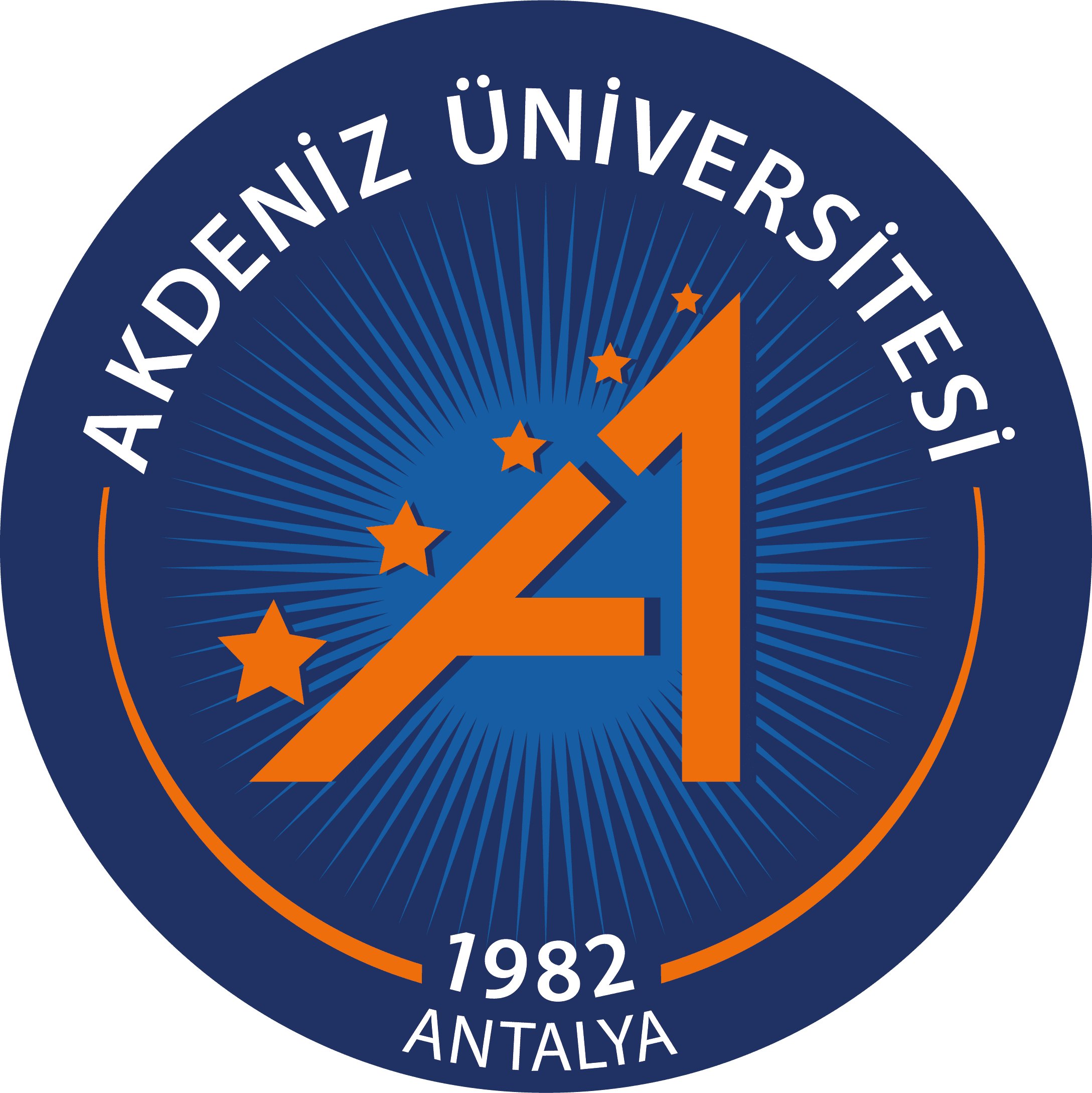 AKDENİZ ÜNİVERSİTESİGÜZEL SANATLAR  ENSTİTÜSÜSMN 004                               DOKTORA SEMİNER  SUNUM İZLEYİCİ  LİSTESİSUNUMU YAPAN ÖĞRENCİNİNSUNUMU YAPAN ÖĞRENCİNİNSUNUMU YAPAN ÖĞRENCİNİNSUNUMU YAPAN ÖĞRENCİNİNAdı SoyadıAnasanat /Anabilim DalıProgramıDoktora                                        Doktora                                        Doktora                                        NumarasıSunum BaşlığıSunum Tarihi  Sunum Yeri ve SaatiİZLEYİCİ LİSTESİİZLEYİCİ LİSTESİİZLEYİCİ LİSTESİİZLEYİCİ LİSTESİSıra NoAdı SoyadıKonumuÖğretim elemanı/Öğrenciİmzası1234567891011121314151616181920DANIŞMANINDANIŞMANINDANIŞMANINUnv. Adı SoyadıTarihİmzaOnay……. Anabilim/Anasanat Dalı Bşk.Onay……. Anabilim/Anasanat Dalı Bşk.Onay……. Anabilim/Anasanat Dalı Bşk.Unv. Adı SoyadıTarihİmza